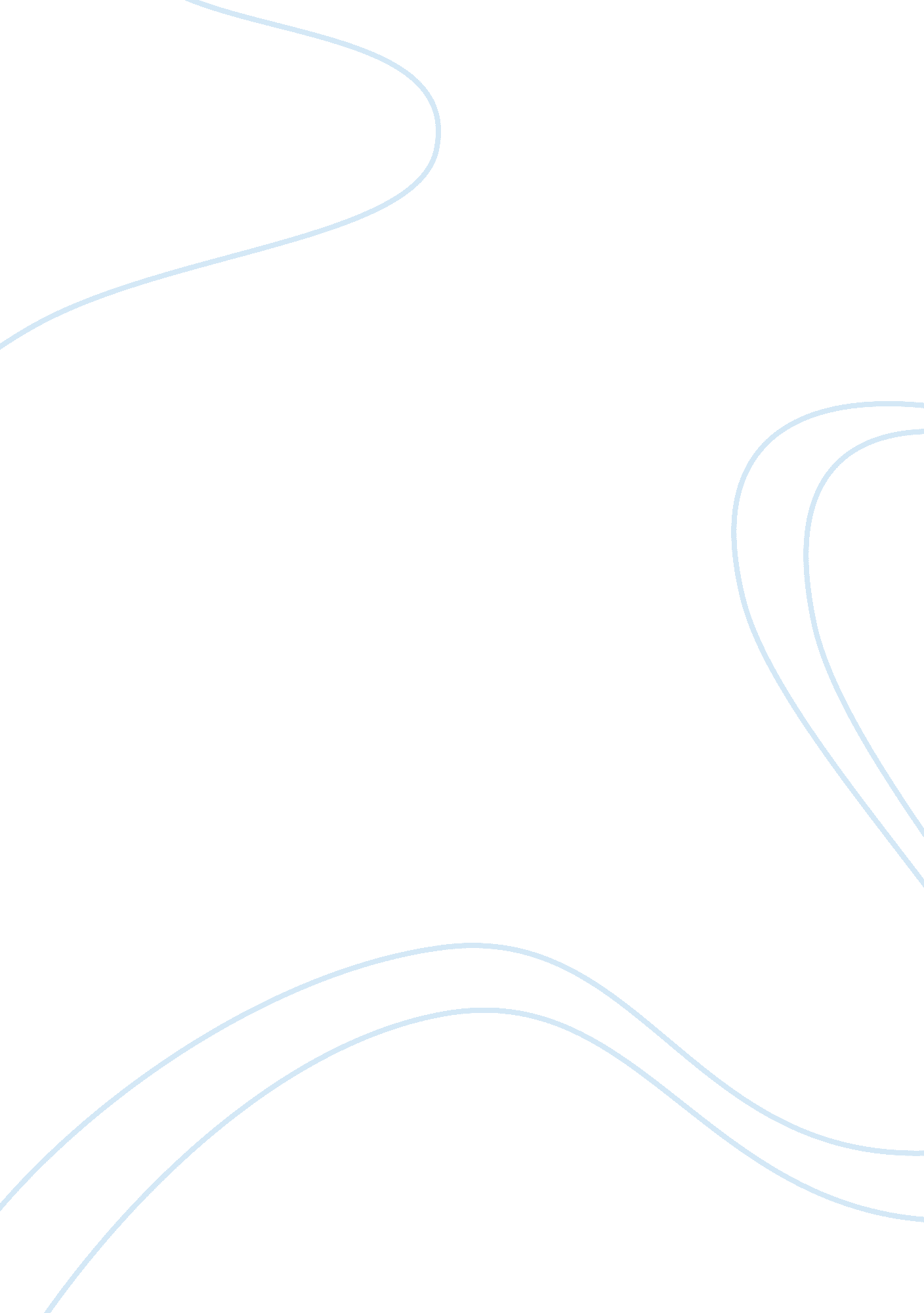 Free essay on definition division and classification assignmentArt & Culture, Artists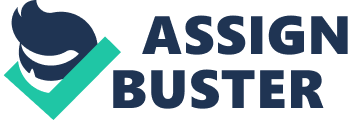 Miley Cyrus is an American actress and an artist born in November 23, 1992. She is the daughter of Billy Ray Cyrus, a renowned singer. She first showed some interest in acting at the age of nine when they were living in Canada. Miley made her first appearance on screen in Doc TV show as a guest star. Miley is recognized as among the most successful young artists from The Walt Disney Company. She rose to fame in the Disney Channel series where she was known as Hannah Montana. Miley Cyrus is known and respected as being among the best triumphant artists to start off from Walt Disney. She enjoys 5 non-consecutive albums which are number one on the Billboard 200 U. S, two of the songs being soundtracks attributed to her ostensible character as Hannah Montana, which has managed to earn many nominations and awards. In the year 2010, Miley Cyrus was ranked 13th on the top 100 celebrities on Forbes and termed the best Charted Teenager according to the world Guinness records in 2011. MTV recognized her as the 2013’s best artist of that year. The music genre that she does is mostly pop but sometimes blends it with hip-hop or rock (Anderson 47). 
Miley Cyrus, a multi-talented young lady, is famously known of her successful life in the entertainment industry. She is a recording artist and an actress and at the helm of her career success. Born in the year 1992 on November 23rd, her birth name was Cyrus Destiny Hope, the daughter of the renowned country singer of America Billy Ray Cyrus. Her life in the limelight started in her childhood when she appeared in the ‘ Big Fish’ film and also in ‘ Doc’ a television series. In her teenage years, Miley Cyrus shot up to prominence because of her role in the Disney Channel program Hannah Montana in 2006. In Hannah Montana, she acted as the starring Miley Stewart and became one of the most successful teen idols. In 2007, she signed to Hollywood records and had her debut album ‘ Meet Miley Cyrus.’ This sold more than 4 million copies and was ranked a quadruple-platinum amounting to her huge success. In 2008, she released a second album and endeavored in the film career ‘ bolt’ an animated movie, taking the role of a voice actress (Bailey 114). 
Miley Cyrus 3rd album in 2010 recorded the poorest selling record and its impact was inconsiderable in her career. She had relationship problems with Liam Hemsworth, and they separated for good in the year 2013. She later signed in with RCA in the year 2013 and in that year the 4th album was released. This time round she had adopted a controversial image with provocative videos and live performances. Wrecking Ball was the biggest hit song which secured a number one place in the Billboard Hot 100 songs, in the U. S. A. Other hit songs include; Adore you, Lets Dance, Kicking & Screaming, G. N. O, Robot, Right Here, Scars, Someday, among many others. She is a Christian and strongly supports the rights of the gay community in the society. 
The female artist is known to be in the pop genre; this came in with the soundtrack for Hannah Montana and was considered as the biggest and upbeat pop in the country. Most of her songs use instruments such as pianos and guitars. Some of her songs such as ‘ The Climb’ use instruments such as the piano and guitar while the song ‘ Kicking & Screaming’ comprises of guitars as the major instrument used. The album ‘ The Time of Our Lives’ is characterized as being of the dance-pop genre. She also diversifies her songs terming them as good hybrids, by mixing hip-hop, country, rock, and dance music. 
Miley Cyrus music relates to real life experiences, and she sings about what she feels or felt. This style is noticed by her music as singing her mind. In the song ‘ Wrecking Ball’ or ‘ We Can’t Stop,’ the themes are love and party. Using a pop as the genre she speaks out to the world and people adore her music throughout the world. ‘ Wrecking Ball’ song lyrics shows a good and professional skill of songwriting since it even seems to fit like a poem. Being a love song, the lyrics tell of how she loved, but she did not get that equivalent love back, she also claims to still want her love back despite the emotional torture that she apparently underwent. Miley Cyrus song is brutally a real life story, and this puts her in a better position of winning the hearts of many fans by expressing what exactly she feels like. In the song ‘ We Can’t Stop,’ the lyrics tells of how to forget everything for a moment and enjoy life and party hard without caring about what people might think. The artist tells the real life stories which are relevant and applicable making her music, enjoy the success of being major hits (Miller 216). 
Wrecking ball, one of Cyrus major hits proves her talented nature of song writing and also the music video is exquisite. The director of the music video was called Terry Richardson, a famous fashion photographer. Although the video sparked a lot of controversies due to the image of the artist as shown in the videos, album art and photos, I think people fail to understand and appreciate the artistic nature of the song. Miley Cyrus tends to be very artistic in her impression of the song meaning, and the video and album art. For example, in the song ‘ Wrecking Ball,’ the picture used is of a sad Miley Cyrus, who is shedding a tear with one eye. The same song is about a heartbroken girl who is very sad and the video and the art complements each other making it relevant. What brews the controversy is the nude star sitting on a wrecking ball while suggestively and seductively licking the sledgehammer. Focusing on the theme of the song the suggestive scene is also relevant because the artist looks desperately heartbroken and takes the fans through a journey of emotional experience that everyone can relate to in their lives. Also, the actual demolition of the walls relates to the emotional crushing and crumbling that she sung about. 
Cyrus is one of the most talented and fastest rising American stars whose passion in what she does makes her songs move the fans and a darling to the film lovers due to her good acting. Combining these two skills is not easy, but all in all she manages it just fine. Her career is faced with challenges by critics, but she always has a way to be on the media’s attention due to her attitude. Miley somewhat tainted public image is due to the graphic nature of some of her videos and concert performances. The millions of her fans find it entertaining and make her go on with her successful career. In the music, other artists can also learn from her that diversifying the music one does can help in exploring the options of uniqueness and also upholding quality. References: Anderson, Sheila. Miley Cyrus: Music and Tv Superstar. Berkeley Heights, NJ: Enslow Publishers, 2009. Print. 
Bailey, Diane. Miley Cyrus. New York: Rosen Central, 2011. Internet resource. 
Miller, Kat. I Love Miley Cyrus. New York: Windmill Books, 2011. Internet resource. 